BTS COMMERCE INTERNATIONAL - SESSION 2024A l’attention des candidats présentant les EF 2 et EF3Candidats se présentant à l’épreuve facultative EF2 : valorisation d’une année de césure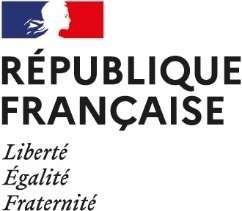 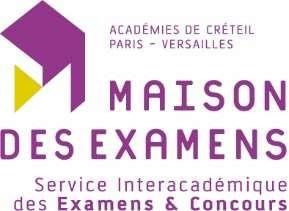 Les candidats se présentent le jour de l’épreuve avec le dossier support, en 2 exemplaires, comprenant :- la grille d’évaluation complétée par le ou les organismes d’accueil pendant l’année de césure,- l’écrit réflexif de 8 à 10 pages présentant le cadre de l’activité, son contexte culturel, une analyse de l’expérience réalisée pendant la période de césure et les compétences et aptitudes développées par le candidat.Le dossier support constitue une production originale et personnelle soumise à la règlementation de la fraude aux examens. Tout plagiat sera considéré comme une situation de fraudeEn absence de dossier support de l’épreuve, le candidat ne peut être interrogé.Le candidat peut apporter le jour de l’épreuve tout document qu’il estime pouvoir venir en appui de sa prestation. L’utilisation d’ordinateurs portables et de supports numériques est autorisée mais le candidat doit disposer de son propre matériel autonome.Candidats se présentant à l’épreuve facultative EF3 : engagement étudiantL’épreuve se déroule à l’issue de l’épreuve obligatoire E6, développement commercial international.Les candidats se présentent le jour de l’épreuve avec la fiche d’engagement étudiant en 2 exemplaires, présentant une ou plusieurs activités conduites par le candidat. La fiche constitue une production originale et personnelle soumise à la règlementation de la fraude aux examens. Tout plagiat sera considéré comme une situation de fraudeEn absence de fiche, support de l’épreuve, le candidat ne peut être interrogé Le candidat peut apporter le jour de l’épreuve tout document qu’il estime pouvoir venir en appui de sa prestation. L’utilisation d’ordinateurs portables et de supports numériques est autorisée mais le candidat doit disposer de son propre matériel autonome.